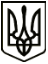 УКРАЇНАМЕНСЬКА  МІСЬКА  РАДАМенського району Чернігівської областіР О З П О Р Я Д Ж Е Н Н Я Від 04 листопада 2020 року 		№ 290Про внесення змін до розпорядження № 78 від 11 березня 2020 року Відповідно до п. 20 ч. 4 ст. 42 Закону України «Про місцеве самоврядування в Україні», постанови КМУ від 04.12.2019 року № 1070 «Деякі питання здійснення розпорядниками (одержувачами) бюджетних коштів попередньої оплати товарів, робіт і послуг, що закуповуються за бюджетні кошти» з метою недопущення кредиторської заборгованості: 1. Внести зміни до розпорядження № 78 від 11 березня 2020 року «Про здійснення розпорядниками (одержувачами) бюджетних коштів попередньої оплати товарів, робіт і послуг, що закуповуються за бюджетні кошти по Менській міській раді» зі змінами, доповнивши вказане розпорядження пунктом 2.2 слідуючого змісту: «2.2. На строк не більше 12 місяців в розмірі 100 % суми, яка підлягає сплаті за місяць, за договорами закупівлі періодичних видань, поштової продукції».2. Пункт 2 розпорядження № 78 від 11 березня 2020 року «Про здійснення розпорядниками (одержувачами) бюджетних коштів попередньої оплати товарів, робіт і послуг, що закуповуються за бюджетні кошти по Менській міській раді» вважати пунктом 3.3.   Контроль за виконанням розпорядження залишаю за собою.Секретар ради	 Ю.В. Стальниченко